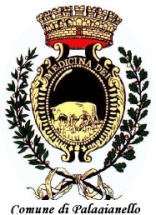 COMUNE DI PALAGIANELLO    Provincia di Taranto 	Via M. D’Azeglio, 1 - tel. 099.8434211 –PEC: segretario@comunedipalagianello.telecompost.itPiano triennale di prevenzione della corruzionee per la trasparenza 2021-2023IL RESPONSABILE PER LA PREVENZIONE DELLA CORRUZIONE E PER LA TRASPARENZAAvvisache in data odierna è avviato il procedimento di elaborazione e stesura dal Piano di prevenzione della corruzione e per la trasparenza riferito al triennio 2021-2023Allo scopo di raccogliere suggerimenti ed osservazioni dalla società civile, che consentano di formulare un documento condiviso con i gruppi, i comitati, le associazioni e le rappresentanze delle categorie produttive del territorio, tutti coloro che intendano produrre segnalazioni, osservazioni e proposte utili alla stesura del piano potranno presentarle in forma scritta, preferibilmente via PEC, motivandone le ragioni, indirizzandole al Responsabile anticorruzione. Saranno esaminate esclusivamente le proposte che perverranno entro il 28/3/2021 ,17 marzo 2021Il Responsabile anticorruzione e per la trasparenza    IL SEGRETARIO GENERALE                                                                                  (dott. Carlo CASALINO)